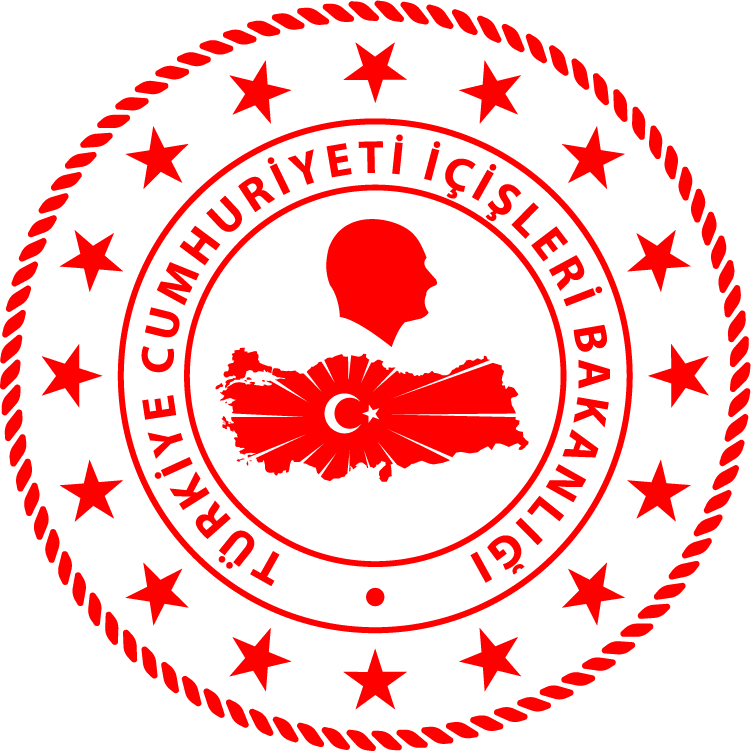 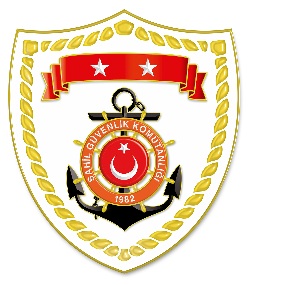 Aegean Region*Statistical information given in the table may vary because they consist of data related incidents which were occured and turned into search and rescue operations.The exact numbers at the end of the related month is avaliable on sg.gov.tr/irregular-migration-statisticsNUDATELOCATION/PLACE AND TIMEIRREGULAR MIGRATION ASSETTOTAL NUMBER OF APPREHENDED FACILITATORS/SUSPECTTOTAL NUMBER OF RESCUED
MIGRANTS/PERSONNATIONALITY OF RESCUED/APPREHENDED MIGRANTS ON THE BASIS OF DECLARATION112 October 2021Off the Coast ofMUĞLA/Bodrum05.20Inflatable Boat-2121 Central Africa212 October 2021Off the Coast ofMUĞLA/Bodrum08.50Inflatable Boat-2521 Syria, 3 Palestine, 1 Egypt